Estrategias Generales de Resolución de ProblemasOrden de las operacionesVuelva a leer la pregunta para mayor claridadHaga un dibujoCree una tablaEncierre con un círculo o resalte los términos claveCalcule y resuelvaA ver si mi respuesta tiene sentidoEncerrar mi respuesta con un círculoPEMDAS  Parentesis (paréntesis, etc.)  Exponentes  Multiplicación o División (de izquierda a derecha)  Adición o Sustracción (de izquierda a derecha)  Símbolos Reglas de divisibilidad  es mayor que   es menor que   es igual a| x |= valor absoluto de x  Gráfico de centenasGráfico de centenasRecta numéricaRecta numérica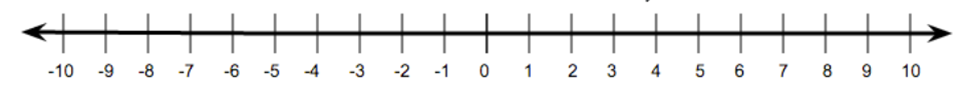 Valor posicionalValor posicionalMedición geométricaPorcentajes y proporcionesPerímetro  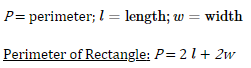 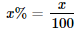 EstadísticaPlano de coordenadasmeAn-PromediosMode-MediosmeDIan-Con mayor frecuenciaRangE- De menor a mayor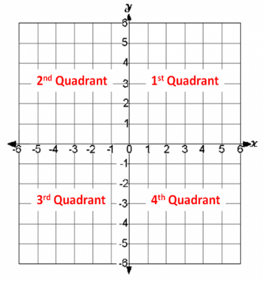 PropiedadesFraccionesTabla de multiplicar (NO complete esta tabla por el estudiante).